8. Добрым словом и заботливым вниманием… В этом возрасте ребенок уже  начинает испытывать новое чувство – гордость за свои успехи. Одобряйте даже самые маленькие его удачи, хвалите, поддерживайте. Закрепляйте у малыша мысль о том, что делать что-то хорошо – это… хорошо. Беседуйте с ребенком, обсуждайте все, что ему интересно, отвечайте на все его вопросы. Помните, что для малыша Вы – главный источник знаний о непонятном взрослом мире. Показывайте ребенку, что Вы считаете его достаточно взрослым для каких-то вещей. Позвоните ему с работы, напишите письмо, сделайте «взрослый» подарок, например, красивую ручку или блокнот. В качестве заключения... Кризис трех лет является очень важным периодом в развитии любого человека. Любите, играйте, беседуйте с ребенком, учитывая его потребности. Уважайте его личность и учите уважать других. Этим Вы поможете малышу быстрее и безболезненно перерасти свой кризис 3 лет.  И помните – каждый из нас когда-то был точно таким же ребенкомРЕСУРСНЫЙ ЦЕНТРГБУ РХ «Саяногорский реабилитационный центр для детей с ограниченными возможностями»ГБУ РХ «Саяногорский реабилитационный центр для детей с ограниченными возможностями»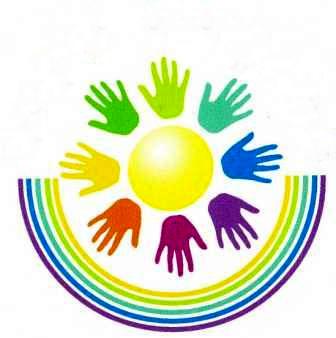 КРИЗИС 3 ЛЕТ.КАК ПЕРЕЖИТЬ?(рекомендации родителям)г. Саяногорск        Предвестниками надвигающегося кризиса считают появление острого интереса к своему изображению в зеркале; ребенок озадачивается своей внешностью, заинтересован тем, как он выглядит в глазах других. У девочек появляется интерес к нарядам; мальчики начинают проявлять озабоченность своей эффективностью, например, в конструировании. Дети начинают  остро реагировать на неудачу.           О наступившем кризисе можно говорить, когда в поведении ребенка все чаще наблюдаются следующие симптомы:Негативизм  – реакция не на содержание предложения взрослых, а на то, что оно идет от взрослых. Стремление сделать наоборот, даже вопреки собственному желанию.Упрямство. Ребенок настаивает на чем-то не потому, что хочет, а потому, что он этого потребовал, он связан своим первоначальным решением.Строптивость.  Она безлична, направлена против норм воспитания, образа жизни, который сложился до трех лет.Своеволие. Ребенок стремится все делать сам.Протест-бунт. Ребенок в состоянии войны и конфликта с окружающими.Обесценивание проявляется в том, что ребенок начинает ругаться, дразнить и обзывать родителей.Деспотизм. Ребенок заставляет родителей делать все, что он требует. По отношению к сестрам и братьям деспотизм проявляется как ревность.Как помочь ребенку и себе в этот период? 1.  Спокойствие, только спокойствие.Будьте мудры и терпеливы. Не позволяйте себе срываться в ответ на истерики ребенка. Сохраняйте спокойствие, это поможет успокоиться и ребенку.  В противном случае, ребенок может решить, что истерика – неплохой способ воздействия на Вас.Не пытайтесь переломить его упрямство силой. Будьте хитрее, в конце концов, вы ведь старше и опытнее. Посмейтесь, обратите все в шутку, переключите внимание ребенка мягким юмором, примените какую-нибудь маленькую хитрость.2. Положительное отношение – залог успехаРебенка все чаще начинают ругать за какие-то проступки, И малыш постепенно начинает думать, что Вы его не любите, поскольку в этом возрасте  ребенок еще не может разграничить Ваше отношение к каким-то конкретным поступкам и общее отношение к нему. Поэтому, хвалите ребенка как можно чаще, показывайте свою любовь к нему, объясняйте, в чем он неправ и почему это плохо. 3. И опыт – сын ошибок…Позвольте ребенку приобрести собственный жизненный опыт. Несколько ошибок, сделанных при Вас и разъясненных ребенку, могут спасти его от более серьезных ошибок в будущем. Не стоит давать ребенку общих оценок, избегайте категорических суждений. Поддерживайте в ребенке уверенность в том, что он сможет сделать все, показывайте ему, сопровождая фразой: «Ты молодец, у тебя почти получилось, давай, я помогу тебе, и мы сделаем все вместе правильно».4. Никаких «других» детей.Не сравнивайте достижения и поступки Вашего ребенка с поступками и достижениями других детей. В этом возрасте у малыша еще нет чувства здорового соперничества, а вот внушить недобрые чувства к тому, с кем Вы сравниваете, Вы можете вполне. Лучше приводите в пример малышу его же самого, к примеру: «А вот сегодня у тебя получился цветочек лучше, чем вчера». Это закрепит у ребенка желание развиваться дальше. 5. Пускай сам решаетВ этом возрасте ребенок ищет и жаждет самостоятельности. Позвольте это ему! Пусть у ребенка появиться право выбора. Спрашивайте, что он хочет съесть, почитать, какие игрушки он хочет взять на прогулку. Так малыш учится принимать самостоятельные решения.6. Все познается в игре…Через игру ребенок великолепно учиться понимать многие вещи, проявлять самостоятельность, усваивать правила вежливости и нормы поведения. Поэтому играйте с ребенком! Так Вы сможете узнать много интересного о Вашем малыше и решите многие трудности с поведением.7. Больше гибкостиРазумеется, это не означает, что вы должны тут же начать потакать малышу во всем. Однако в некоторых мелочах можно спокойно уступить. Например, если ребенок хочет за обедом съесть сначала второе, а только потом суп – уступите. Ничего страшного не случится, ребенок съест весь обед и все пройдет без капризов. Ведь Вы поступили так, как хотел малыш.Ищите компромиссы, обходные пути, совершайте маневры уклонения, обходя упрямство ребенка. Не требуйте беспрекословного послушания, помните, что иногда ребенку просто нужно давать пошалить